Консультация для родителейпо использованию технологии STEAMВоспитатель разновозрастной группы 3-7 лет : Шевчук Наталья Александровна Что такое STEAM образование?Началось все с термина STEM, который появился в США и расшифровывается как:S – science (естественные науки), T – technology (технологии), E – engineering (техническое творчество), A – art (искусство), M – mathematics (математика).Многие игры, которые есть дома, станут прекрасным инструментом для развития творческого и инженерного мышления ребенка. А другие STEAM-игры для детей очень просто сделать своими руками.Игра – это самый быстрый способ вовлечь и развить воображение ребенка с 3-х лет. Поэтому мы сделали подборку 11 игрушек, которые представят ребенку все идеи STEAM. Такие простые, но умные игрушки будут поощрять даже самых маленьких дизайнеров изобретать, создавать и мечтать.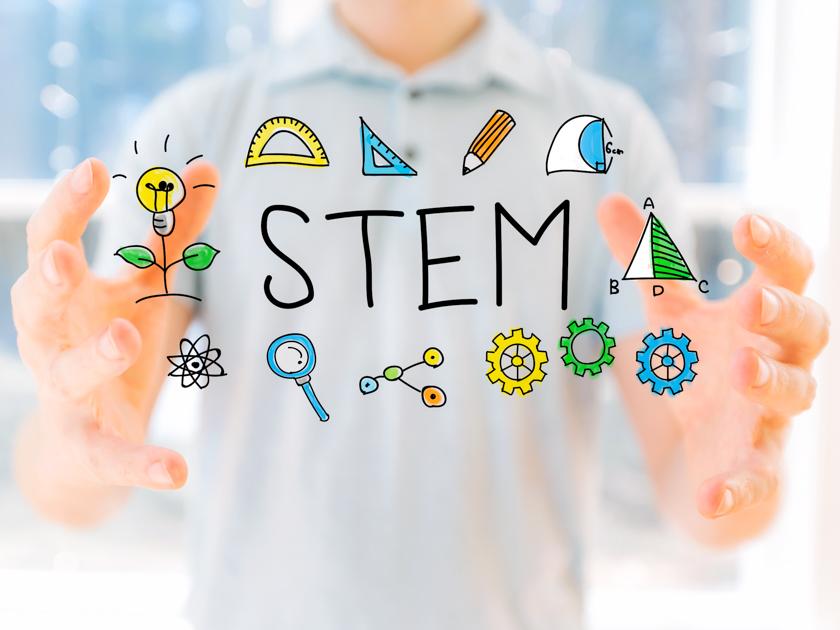 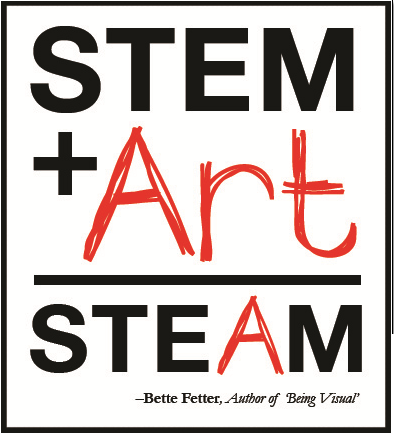 11 STEAM-игр для детей, чтобы развить инженерное мышление и творческое воображениеСоленое тесто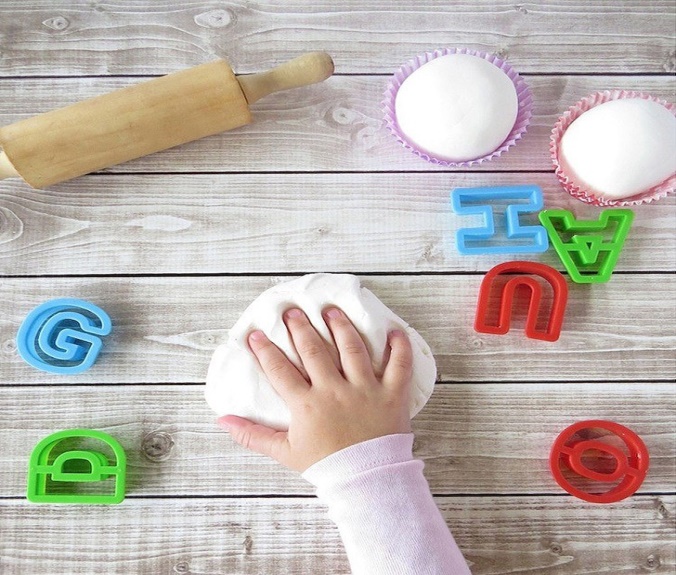 Пластилин для лепки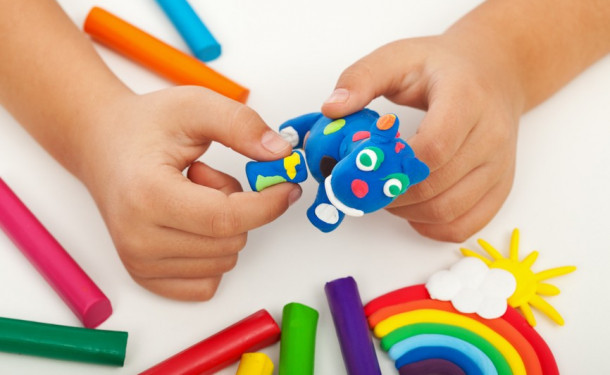 Конструктор из картона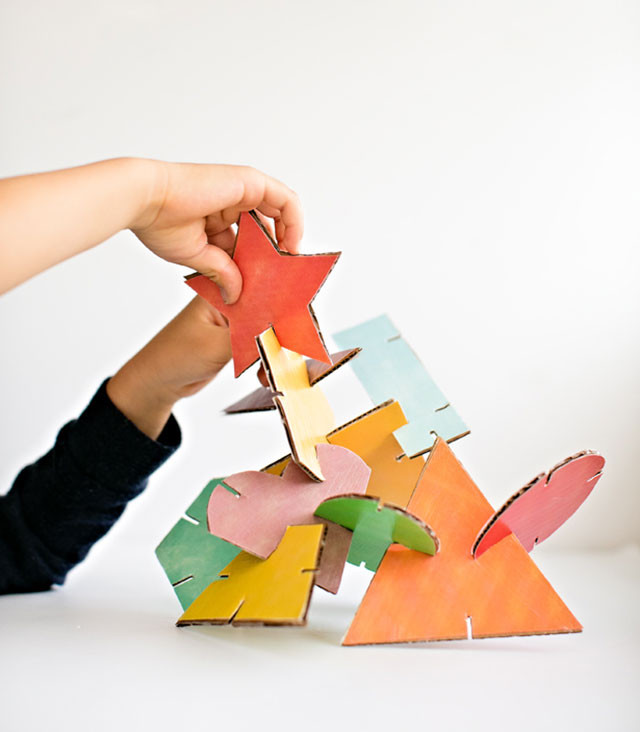 Развивающая доска «Геометрик»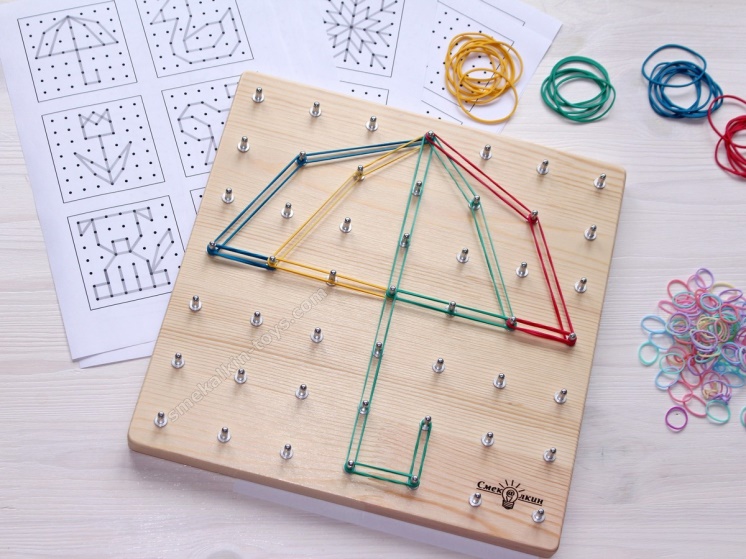 Астрономический геоборд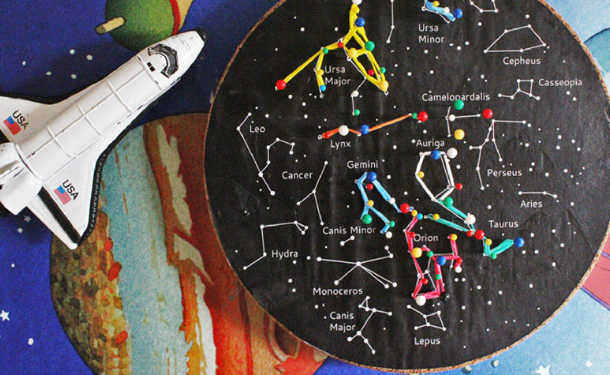 Конструктор LEGO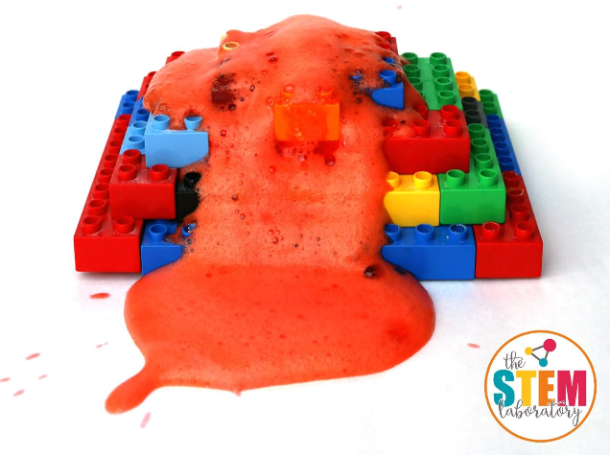 Флексагон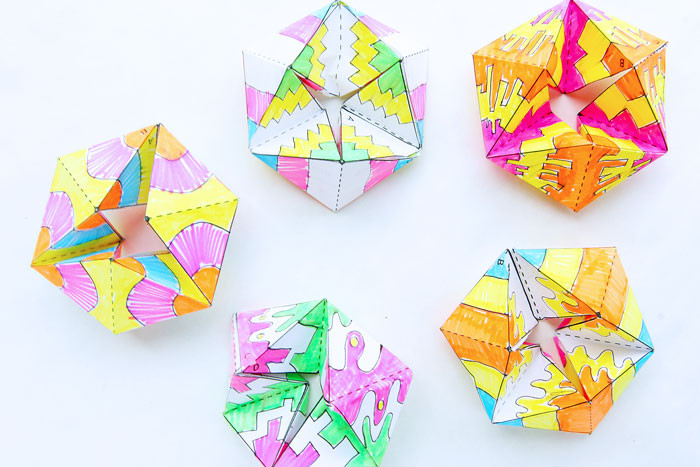 Деревянная игрушка «Дженга»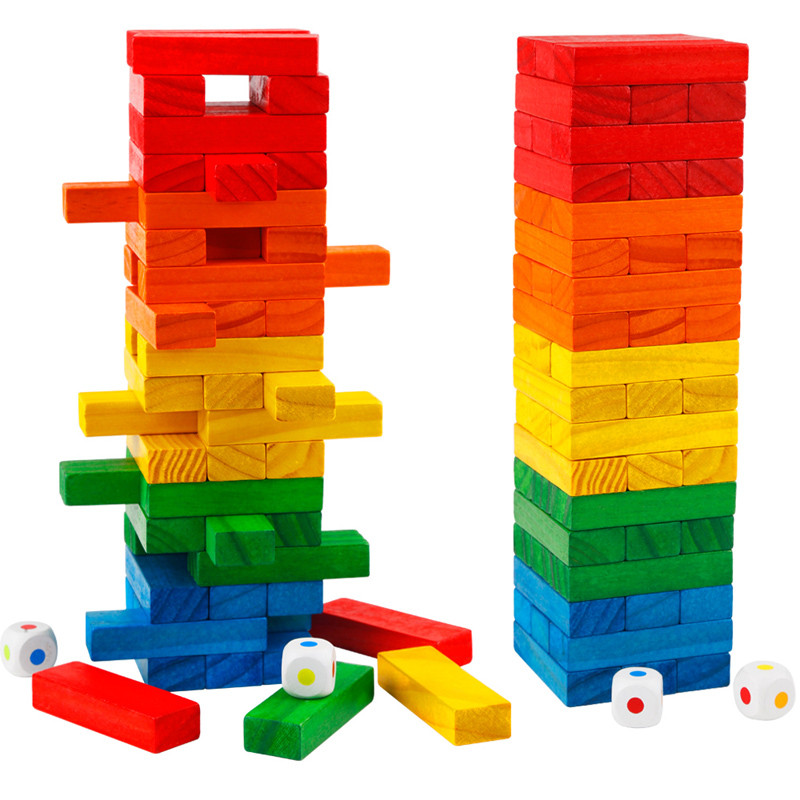 Спирограф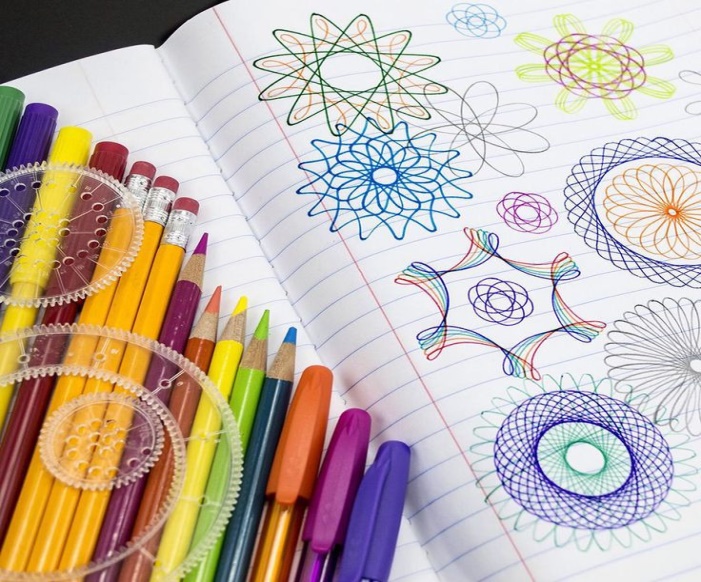 Деревянный конструктор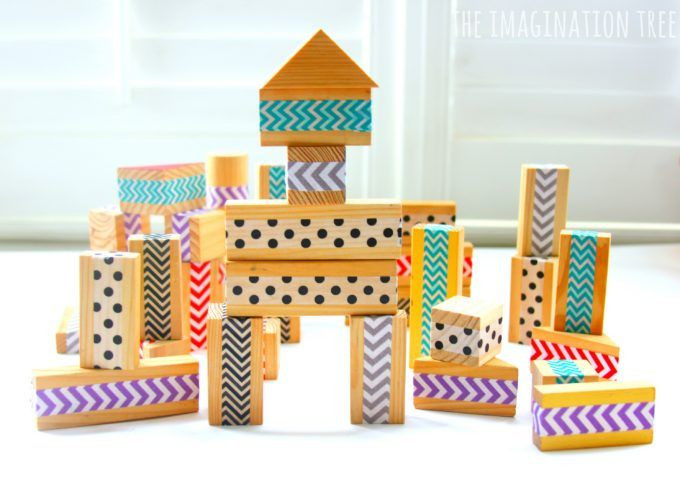 Робототехника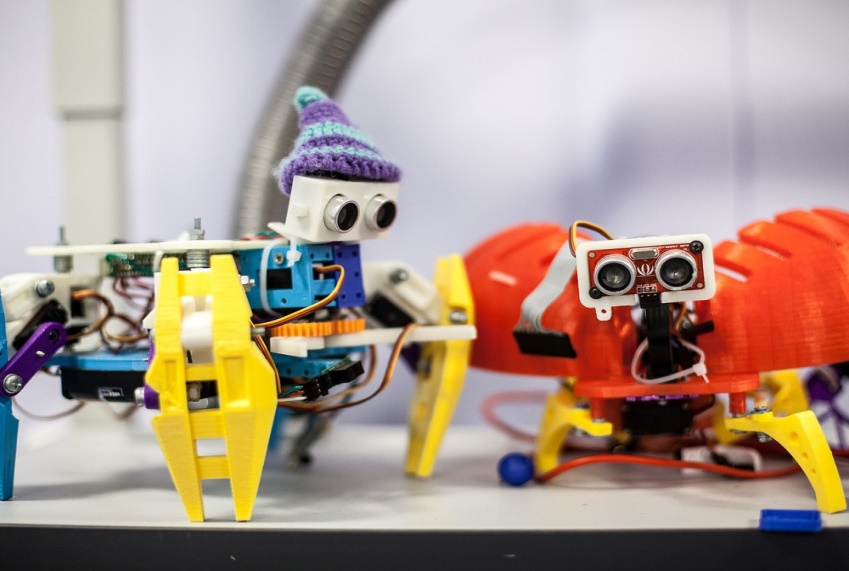 Игрушки для STEAM-образования с самого раннего возраста должны давать детям возможность исследовать все возможные решения поставленных задач или даже помогать придумывать свои собственные. И кто знает, может они помогут вырастить следующее поколение уникальных архитекторов, дизайнеров или мыслителей.